                                                                СОЧ за 3 четверть                                             Код…1.3.…………………               1 «…….» Фамилия и имя …………………………………………………………………………Слушание.   Прослушайте текст и выполните задания.    Стоит в поле теремок. Бежит мимо мышка. Увидела теремок и спрашивает:— Терем-теремок! Кто в тереме живет? Никто не отзывается. Стала мышка в теремке жить. Пришли однажды к теремку лягушка, заяц, лиса, волк и медведь. Они подружились и стали вместе в теремке жить.    Выберите верный ответ.1) Кто первым увидел теремок?               А) лягушка              В) мышка              С) заяц               D) лиса                                                                                      [4]2 )Подчеркните слова, встречающиеся в тексте                 А)  заяц         	В) кошка         	С) мышка       	D) щенок                                                                       [4]    3).Найдите картинку, соответствующую прослушанному тексту 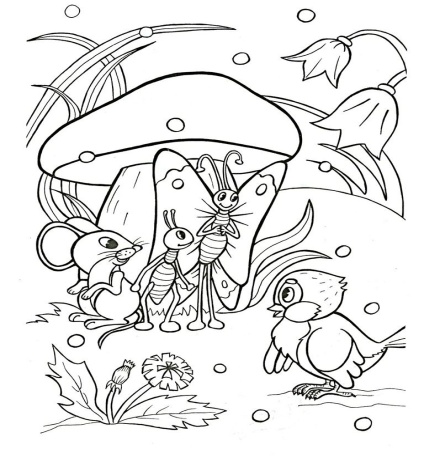 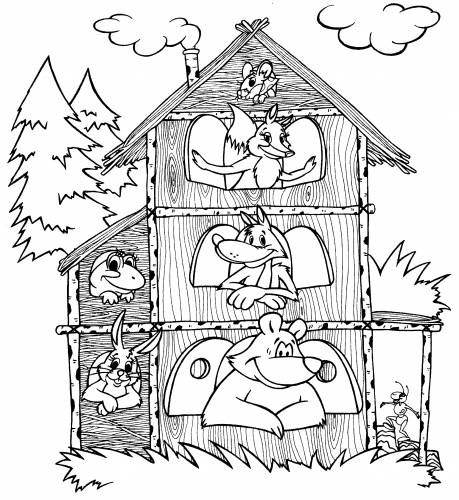 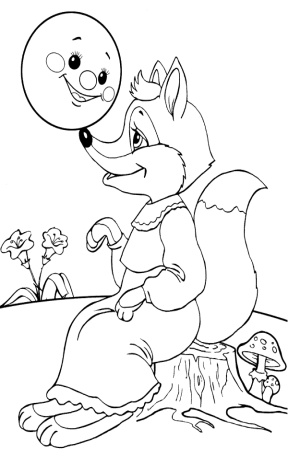 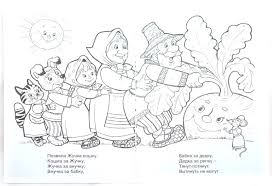                   А                                                        В                                                                      С                                                       D    Говорение . Ответьте на вопросы.      1.Кто жил в тереме?                      2.Какие сказки Вы знаете?      3.Какая сказка Вам нравится? Почему?      4.Перескажите отрывок любимой сказки.Чтение.  Прочитайте текст и выполните задания.Жил-был маленький . Зайчику очень хотелось пойти в школу. 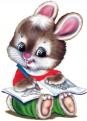 Он вышел из  дома и поехал на   по лесу.  Зайчик приехал в школу. 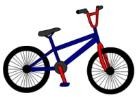 В школе он увидел .     Зайчику понравилось в школе.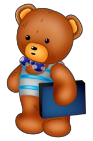       1.Выберите верный ответ.  Куда зайчик хотел пойти?                                А) в школу                   В) домой                         С) в магазин                     D) в лес    2.   Это стихотворение или сказка? ............................................................3. Расставьте предложения в правильном порядке согласно тексту 1,2,3,4 Письмо. 1.Выберите  и напишите два слова-описания по картинке. Весёлый         Грустный         Красивый     Злой         зелёный   ………………………………………………………………………………………………..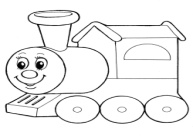 2. Напишите название двух частей  легковой  машины                                                                    [4]                                                        …………………………………………………………………………………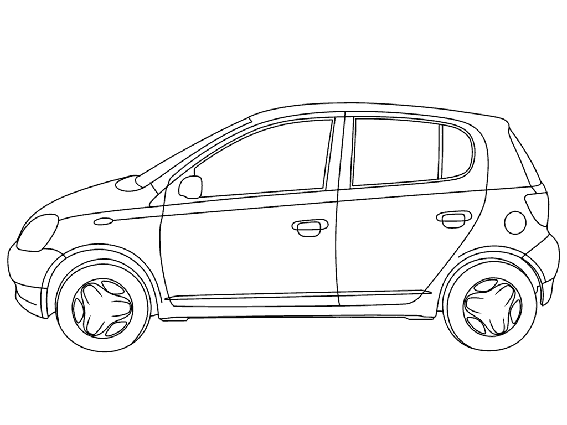 [6]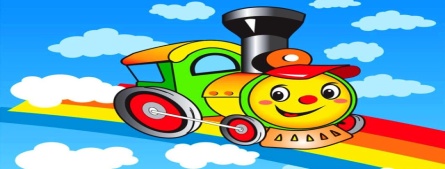 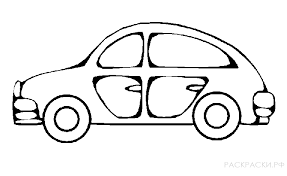 ЗА СОЧ   3 четвертьПредложенияПорядокЗайчик поехал на велосипеде.Зайчик вышел из дома.Зайчику понравилось в школе.Зайчик приехал в школу.№Ответбаллд/и1В)12мышка12заяц13В)1всеговсего4№ОтветОтветБаллБаллд/ид/ид/ид/ид/и1Мышка,лягушка,заяц,лиса,волк,медведь/ Жили мышка, лягушка, заяц, лиса, волк, медведь /В теремке жили мышка,лягушка, заяц, лиса, волк, медведь.Мышка,лягушка,заяц,лиса,волк,медведь/ Жили мышка, лягушка, заяц, лиса, волк, медведь /В теремке жили мышка,лягушка, заяц, лиса, волк, медведь.11Принимаются другие варианты ответа, соответствующие тексту.Принимаются другие варианты ответа, соответствующие тексту.Принимаются другие варианты ответа, соответствующие тексту.Принимаются другие варианты ответа, соответствующие тексту.Принимаются другие варианты ответа, соответствующие тексту.2«Репка»/»Колобок»	и	другие	ответы обучающихся/Я знаю сказку «Репка»...«Репка»/»Колобок»	и	другие	ответы обучающихся/Я знаю сказку «Репка»...11Принимаются названия любых сказок.Принимаются названия любых сказок.Принимаются названия любых сказок.Принимаются названия любых сказок.Принимаются названия любых сказок.3Ответы обучающихсяОтветы обучающихся11Принимается полный ответ с пояснениями.Принимается полный ответ с пояснениями.Принимается полный ответ с пояснениями.Принимается полный ответ с пояснениями.Принимается полный ответ с пояснениями.4Ответы обучающихсяОтветы обучающихся11Последовательно пересказывает события отрывка сказки.Последовательно пересказывает события отрывка сказки.Последовательно пересказывает события отрывка сказки.Последовательно пересказывает события отрывка сказки.Последовательно пересказывает события отрывка сказки.Всего Всего Всего 44№ОтветОтветОтветБаллд/ид/ид/ид/ид/и1А)А)А)11сказкасказкасказка121 - Зайчик вышел из дома. 2 - Зайчик поехал на велосипеде.3 - Зайчик приехал в школу. 4 - Зайчику понравилось в школе.1 - Зайчик вышел из дома. 2 - Зайчик поехал на велосипеде.3 - Зайчик приехал в школу. 4 - Зайчику понравилось в школе.1 - Зайчик вышел из дома. 2 - Зайчик поехал на велосипеде.3 - Зайчик приехал в школу. 4 - Зайчику понравилось в школе.4  за каждый правильный ответ - 1 балл  за каждый правильный ответ - 1 балл  за каждый правильный ответ - 1 балл  за каждый правильный ответ - 1 балл  за каждый правильный ответ - 1 баллВсего Всего Всего Всего      6     6     6     6№№ОтветОтветБаллБаллДополнительная информация11весёлыйвесёлый1111красивыйкрасивый1122Дверь/колесо/стекло/руль/кабина/фарыДверь/колесо/стекло/руль/кабина/фары22Принимаются любые названия двух частей машины. За каждыйправильный ответ - 1 балл.Всего Всего Всего Всего 44